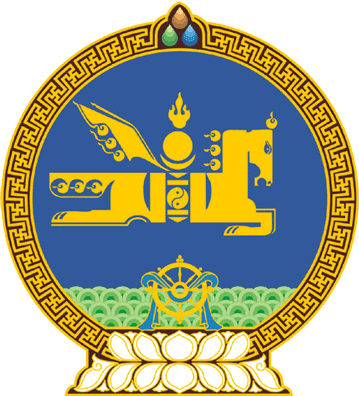 МОНГОЛ УЛСЫН ИХ ХУРЛЫНТОГТООЛ2019 оны 05 сарын 09 өдөр     		            Дугаар 44                     Төрийн ордон, Улаанбаатар хот      Улсын Их Хурлын Тамгын газрын   Ерөнхий нарийн бичгийн даргыг   томилох тухайМонгол Улсын Их Хурлын тухай хуулийн 40 дүгээр зүйлийн 40.1 дэх хэсэг, Монгол Улсын Их Хурлын чуулганы хуралдааны дэгийн тухай хуулийн 45 дугаар зүйлийн 45.2 дахь хэсгийг үндэслэн Монгол Улсын Их Хурлаас ТОГТООХ нь: 	1.Лувсандоржийн Өлзийсайханыг Улсын Их Хурлын Тамгын газрын Ерөнхий нарийн бичгийн даргаар томилсугай. 	2.Энэ тогтоолыг 2019 оны 05 дугаар сарын 09-ний өдрөөс эхлэн дагаж мөрдсүгэй.		МОНГОЛ УЛСЫН 		ИХ ХУРЛЫН ДАРГА 					Г.ЗАНДАНШАТАР